Utenos vaikų ir jaunimo užimtumo centras. Dizaino studija. Vaikų amžius nuo I iki XII klasės. Dizaino studijos mokytoja Zita Kasauskienė.Studijos patalpų šventinis papuošimas:Gėlė - medelis papuoštas: a) senas žaisliukas burbulas apsuktas akrilo siūlu išardytu iš vaikiško seno šalikėlio; b) žvaigždutės iš vilnonio siūlo išardyto iš vaikiško megztuko; c) snaigės iš tualetinio popieriaus ritinėlių.Kalėdinė puokštė išpuoštame butelyje apklijuotame metalo drožlių juostelėmis; fėjos - snieguolės padarytos iš močiutės nertų servetėlių, žvaigždės iš išardytų kojinių.Kompozicija iš mažų buteliukų apsuktų močiutės lininio siūlo likučiais; maži žaisliukai – vainikėliai padaryti iš metalo drožlių juostelių, papuošti sagute ir siūlo kaspinėliu išardytu iš vaikiško šalikėlio.Kompozicija iš dviejų dekoruotų stiklo buteliukų; seni burbuliukai apsukti virvele; fėjos – snieguolės iš senovinių servetėlių.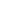 